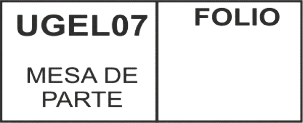 RECOLECCIÓN DE DATOS Y AUTORIZACIÓN PARA CONTACTOYo, ..……………………………………………………………………………………Identificado (a) con DNI Nº …………………… y domicilio actual en ……………………………………………….………………………………………………………………..En este contexto de Estado de Emergencia Sanitaria y de aislamiento social obligatorio, doy a conocer y autorizo7 a la Comisión de Contrato Docente y/o al Director de la Institución Educativa, a ser notificado a través de los siguientes medios, del resultado de  la evaluación o la propuesta para acceder a una plaza de contrato docente, en las siguientes vías de comunicación:Correo electrónico principal: ……………………………………………………………………….Correo electrónico alternativo: …………………………………………………………………….Cuenta de Facebook: …………………………………………………………………..…………..Teléfono de contacto: ……………………………………………………………………………….Firmo la presente declaración de conformidad con lo establecido en el artículo 49 del Texto Único Ordenado de la Ley N° 27444, Ley del Procedimiento Administrativo General, y en caso de resultar falsa la información que proporciono, me sujeto a los alcances de lo establecido en el artículo 411 del Código Penal, concordante con el artículo 33 del Texto Único Ordenado de la Ley N° 27444, Ley del Procedimiento Administrativo General; autorizando a efectuar la comprobación de la veracidad de la información declarada en el presente documento.En fé de lo cual firmo la presente. Dado en la ciudad de………………. a los	días delmes de………… del 20…..……………………………………………                      (Firma)DNI………………………………………	Huella Digital (Índice derecho)7 Ley Nº 29733 Ley de Protección de Datos, Título I articulo 5 Principio de consentimiento